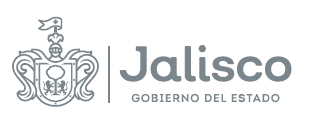 GOBIERNO DEL ESTADO DE JALISCO        COMITÉ DE ADQUISICIONES DEL ORGANISMO PÚBLICO                    DESCENTRALIZADO SERVICIOS DE SALUD JALISCO                          FALLO  LICITACIÓN PÚBLICA LOCAL                                             LCCC-030-2022    CON CONCURRENCIA DE COMITÉ       “SERVICIOS INTEGRALES PARA LLEVAR A CABO LAS     JORNADAS INTERNAS DE DESARROLLO HUMANO DEL O.P.D. SERVICIOS DE SALUD JALISCO”.09 de agosto de 2022Para efectos de comprensión de la presente Acta, se deberá de atender el “Glosario de Términos y Definiciones” descritos en las BASES que rigen al presente proceso.En la ciudad de Guadalajara, Jalisco, siendo las 16:30 horas del día 04 de agosto de 2022 en el auditorio del ORGANISMO, con domicilio en Dr. Baeza Alzaga No. 107 Colonia Centro C.P. 44100 Guadalajara, Jalisco, se reunieron los integrantes del Comité de Adquisiciones del Organismo Público Descentralizado Servicios de Salud Jalisco, tal y como se señala en el CALENDARIO DE ACTIVIDADES, de las BASES que rigen la presente LICITACIÓN, de conformidad con lo establecido en el artículo 69, de la Ley de Compras Gubernamentales, Enajenaciones y Contratación de Servicios del Estado de Jalisco y sus Municipios, a efecto de desarrollar el Acto de FALLO o RESOLUCIÓN relativo a la LICITACIÓN PÚBLICA LOCAL LCCC-030-2022 CON CONCURRENCIA DE COMITÉ para los “SERVICIOS INTEGRALES PARA LLEVAR A CABO LAS JORNADAS INTERNAS DE DESARROLLO HUMANO DEL O.P.D. SERVICIOS DE SALUD JALISCO”. En términos del artículo 55, Fracción II de la Ley de Compras Gubernamentales, Enajenaciones y Contratación de Servicios del Estado de Jalisco y sus Municipios y estando legalmente constituidos y contando con quórum legal para resolver y emitir este FALLO, de conformidad con lo establecido en el punto 9 de las BASES que rigen este proceso licitatorio;RESULTANDO:Primero.- Con fecha del 21 de julio de 2022, se llevó a cabo la publicación de la CONVOCATORIA para las Personas Físicas y Jurídicas interesadas en participar en la LICITACIÓN citada en el preámbulo del presente documento en el portal de internet https://info.jalisco.gob.mx cumpliéndose con lo establecido en el CALENDARIO DE ACTIVIDADES de las BASES que rigen al PROCESO LICITATORIO, y a lo establecido en los artículos 35 fracción X, 59 y 60 de la Ley de Compras Gubernamentales Enajenaciones y Contratación de Servicios del Estado de Jalisco y sus Municipios, artículo 62 de su REGLAMENTO, así como del artículo 15 la Ley de Austeridad y Ahorro del Estado de Jalisco y sus Municipios.Segundo.- Con fecha del 28 de julio de 2022, de conformidad con los artículos 62, numeral 4 y 63 de la Ley de Compras Gubernamentales Enajenaciones y Contratación de Servicios del Estado de Jalisco y sus Municipios; y conforme al procedimiento establecido en el punto 5 de las BASES que rigen al PROCESO LICITATORIO, se celebró el ACTO DE JUNTA ACLARATORIA, donde no se presentaron preguntas hasta el horario establecido en las BASES, así mismo no se presentaron precisiones administrativas por parte de la CONVOCANTE, tal como consta en el Acta que se levantó para tal propósito.Tercera.- Con fecha del 02 de agosto de 2022, se celebró la Trigésima Cuarta Sesión Extraordinaria del Comité de Adquisiciones del Organismo Público Descentralizado Servicios de Salud Jalisco, para llevar a cabo el ACTO DE PRESENTACIÓN Y APERTURA DE PROPOSICIONES, de conformidad con lo dispuesto en los artículos 65 de la Ley de Compras Gubernamentales Enajenaciones y Contratación de Servicios del Estado de Jalisco y sus Municipios y 67 y 68 de su REGLAMENTO, y al procedimiento establecido en el punto 9.2 de las BASES que rigen al PROCESO LICITATORIO, y para este acto comparecieron los siguientes PARTICIPANTES:CONSIDERANDO:Primero. Competencia.El Comité de Adquisiciones del Organismo Público Descentralizado Servicios de Salud Jalisco, es legalmente competente para resolver la Adjudicación conforme a los artículos, 23 y 24, fracciones VI y VII de la  Ley de Compras Gubernamentales, Enajenaciones y Contratación de Servicios del Estado de Jalisco y sus Municipios; así como el punto 15 de las BASES de la LICITACIÓN PÚBLICA LOCAL LCCC-030-2022 CON CONCURRENCIA DE COMITÉ, sin que para el acto medie error, dolo, violencia o vicio de consentimiento y por tratarse de un acto lícito y de posible realización, en términos de los artículos 5, 12, 13, 14 y 55 de la Ley del Procedimiento Administrativo del Estado de Jalisco.Segundo. Evaluación que determina las PROPOSICIONES que resultan solventes.Con fundamento en los artículos 66, 69, fracciones I y II, de la Ley Compras Gubernamentales, Enajenaciones y Contratación de Servicios del Estado de Jalisco y sus Municipios y artículo 69 de su REGLAMENTO, artículo 3, fracciones VI y X de las Normas Políticas y Lineamientos de Adquisiciones, Arrendamientos y Servicios de la Entidad Paraestatal  del Organismo Público Descentralizado Servicios de Salud Jalisco, cumpliendo con el punto 9.1, y las especificaciones técnicas requeridas en el Anexo 1. Carta de Requerimientos Técnicos, de las BASES de la LICITACIÓN PÚBLICA LOCAL LCCC-030-2022 CON CONCURRENCIA DE COMITÉ para los “SERVICIOS INTEGRALES PARA LLEVAR A CABO LAS JORNADAS INTERNAS DE DESARROLLO HUMANO DEL O.P.D. SERVICIOS DE SALUD JALISCO”. La Subdirección General Médica del O.P.D. Servicios de salud Jalisco y la Coordinación de Capacitación y Desarrollo Institucional del O.P.D. Servicios de Salud Jalisco, poseen la calidad de áreas evaluadoras, quedando este último a su cargo la Evaluación Técnica de los requisitos solicitados en las BASES de la Licitación de conformidad con las especificaciones Técnicas requeridas, en el ANEXO 1. CARTA DE REQUERIMIENTOS TÉCNICOS, derivado de las aclaraciones de la CONVOCANTE. A continuación, se presenta el resultado particular del Dictamen legal Administrativo y técnico emitido por parte de LA UNIDAD CENTRALIZADA DE COMPRAS y el ÁREA REQUIRENTE de las PROPUESTAS presentadas, conforme a los documentos que obran en el expediente que se ha formado de acuerdo con el presente PROCESO LICITATORIO, mismos que arrojan los siguientes resultados:DICTAMEN LEGAL ADMINISTRATIVO Y TÉCNICODERIVADO DEL DICTÁMEN LEGAL ADMINISTRATIVO DE LA DOCUMENTACIÓN PRESENTADA POR LOS PARTICIPANTES, EN SUS PROPUESTAS SE CONCLUYE LO SIGUIENTE: La persona designada por la Unidad Centralizada de Compras del ORGANISMO PUBLICO DESCENTRALIZADO realizó la revisión cuantitativa y cualitativa de la información presentada en el ASPECTO LEGAL ADMINISTRATIVO, recibida por la PARTICIPANTE: TERESA DEL FAVOR NUÑEZ MUÑOZ determinando el siguiente resultado: la propuesta presentada en virtud CUMPLE con cada uno de los aspectos legales administrativos solicitados en el punto 9.1 de las presentes BASES.La persona designada por la Unidad Centralizada de Compras del ORGANISMO PUBLICO DESCENTRALIZADO realizó la revisión cuantitativa y cualitativa de la información presentada en el ASPECTO LEGAL ADMINISTRATIVO, recibida por el PARTICIPANTE: EVENTOS Y CONVENCIONES MIP S.A. DE C.V. determinando el siguiente resultado: la propuesta presentada en virtud CUMPLE con cada uno de los aspectos legales administrativos solicitados en el punto 9.1 de las presentes BASES.La persona designada por la Unidad Centralizada de Compras del ORGANISMO PUBLICO DESCENTRALIZADO realizó la revisión cuantitativa y cualitativa de la información presentada en el ASPECTO LEGAL ADMINISTRATIVO, recibida por el PARTICIPANTE: POP TRAVEL S.A. DE C.V. determinando el siguiente resultado: la propuesta presentada en virtud CUMPLE con cada uno de los aspectos legales administrativos solicitados en el punto 9.1 de las presentes BASES.La persona designada por la Unidad Centralizada de Compras del ORGANISMO PUBLICO DESCENTRALIZADO realizó la revisión cuantitativa y cualitativa de los ASPECTOS LEGALES ADMINISTRATIVOS presentado por el PARTICIPANTE: ZONA CREATIVA GDL S.A.S. DE C.V. se DESECHA la totalidad de su PROPUESTA toda vez que NO CUMPLE con los aspectos legales administrativos, derivado del análisis cualitativo del siguiente documento: “Declaración Anual del ISR completa del ejercicio fiscal del año 2021 con sus anexos y acuse” en el anexo 5 numeral 3 inciso f el participante omite presentar dicho documento enunciado en el dictamen legal administrativo, por lo anteriormente expuesto el PARTICIPANTE NO CUMPLE con dicho requisito para el presente proceso de Licitación Pública Local LCCC-030-2022 CON CONCURRENCIA DE COMITÉ para los “SERVICIOS INTEGRALES PARA LLEVAR A CABO LAS JORNADAS INTERNAS DE DESARROLLO HUMANO DEL O.P.D. SERVICIOS DE SALUD JALISCO” esto de conformidad con el numeral 12 inciso e de las BASES. Por lo tanto, la propuesta del PARTICIPANTE no es susceptible de evaluación técnica toda vez que NO CUMPLE con la evaluación legal administrativa.A continuación, se evalúan los aspectos técnicos de los PARTICIPANTES cuya relación resultaron solventes en los dictámenes legales administrativos.PARTIDA UNICADERIVADO DE LOS DICTÁMENES TÉCNICOS DE LA DOCUMENTACIÓN PRESENTADA POR LOS PARTICIPANTES EN SUS PROPUESTAS SE CONCLUYE LO SIGUIENTE: El ÁREA REQUIRENTE realizo la revisión cuantitativa y cualitativa de la información presentada en la propuesta técnica recibida por la PARTICIPANTE: TERESA DEL FAVOR NUÑEZ MUÑOZ determinando el siguiente resultado: la propuesta presentada en virtud CUMPLE por la PARTIDA UNICA con cada uno de los renglones y aspectos técnicos solicitados en las BASES. El ÁREA REQUIRENTE realizo la revisión cuantitativa y cualitativa de la información presentada en la propuesta técnica recibida por el PARTICIPANTE: EVENTOS Y CONVENCIOES MIP S.A. DE C.V. determinando el siguiente resultado: la propuesta presentada en virtud NO CUMPLE por la PARTIDA UNICA toda vez que para el renglón 1 no presenta lo solicitado en las BASES en el anexo 1. Carta de requerimientos técnicos, por lo tanto, se DESECHA la totalidad de su propuesta para el presente proceso de contratación de conformidad con el numeral 12 inciso j de las BASES.El ÁREA REQUIRENTE realizo la revisión cuantitativa y cualitativa de la información presentada en la propuesta técnica recibida por el PARTICIPANTE: POP TRAVEL S.A. DE C.V. determinando el siguiente resultado: la propuesta presentada en virtud CUMPLE por la PARTIDA UNICA con cada uno de los renglones y aspectos técnicos solicitados en las BASES. Tercero. Relación de los PARTICIPANTES cuyas PROPOSICIONES resultaron solventes.En términos del artículo 69 numeral 1 fracción II de la Ley de Compras Gubernamentales, Enajenaciones y Contratación de Servicios del Estado de Jalisco y sus Municipios, se menciona a continuación a los PARTICIPANTES cuyas PROPUESTAS resultaron solventes:  TERESA DEL FAVOR NUÑEZ MUÑOZ  POP TRAVEL S.A. DE C.V.Con fundamento en los artículos 67 y 69 numeral 1 de la Ley de Compras Gubernamentales, Enajenaciones y Contratación de Servicios del Estado de Jalisco y sus Municipios, así como el artículo 69 de su REGLAMENTO, conforme al punto 9.1 de las BASES de la LICITACIÓN PÚBLICA LOCAL LCCC-030-2022 CON CONCURRENCIA DE COMITÉ, para los “SERVICIOS INTEGRALES PARA LLEVAR A CABO LAS JORNADAS INTERNAS DE DESARROLLO HUMANO DEL O.P.D. SERVICIOS DE SALUD JALISCO”. Se procede a analizar las PROPUESTAS solventes presentadas, que aseguren al Estado las mejores condiciones disponibles en cuanto a precio, calidad, financiamiento, oportunidad y demás circunstancias pertinentes.En ese sentido, conforme a lo que establecen el numeral 9.2 de las BASES de la LICITACIÓN PÚBLICA LOCAL LCCC-030-2022 CON CONCURRENCIA DE COMITÉ, se elabora el cuadro comparativo de los precios ofertados, contra los precios de referencia puesto que la hipótesis de comparativa de la PROPUESTA de los PARTICIPANTES que resultaron aptos en cuanto a la documentación técnica entregada, con la finalidad de adjudicar el CONTRATO al PARTICIPANTE que presenta el precio más bajo en igualdad de condiciones, toda vez que si bien es cierto que los PARTICIPANTES: TERESA DEL FAVOR NUÑEZ MUÑOZ Y  POP TRAVEL S.A. DE C.V. reúnen todos los requerimientos del punto 9.1 de las BASES de la LICITACIÓN PÚBLICA LOCAL LCCC-030-2022 CON CONCURRENCIA DE COMITÉ, éste hecho aislado, no es determinante por sí solo para fallar a su favor el otorgamiento del CONTRATO respectivo, sino que además es necesario que se acredite que los precios ofertados sean aceptables y convenientes, que no rebase el presupuesto en general:De acuerdo con el análisis comparativo del precio ofertado contra el presupuesto base expuesto anteriormente, se concluye que la PROPUESTA económica del PARTICIPANTE: POP TRAVEL S.A. DE C.V. es el más conveniente por la PARTIDA UNICA y con cada uno de los renglones que lo integran además de cumplir con los parámetros y límites presupuestales señalados por la CONVOCANTE. Por lo anteriormente expuesto y fundado, conforme a los artículos 23, 24 fracciones VI y VII, 30 fracciones V y VI, 49, 66, 67 fracción III y 69 fracción III de la Ley de Compras Gubernamentales, Enajenaciones y Contratación de Servicios del Estado de Jalisco y sus Municipios; artículo 69 de su REGLAMENTO; artículo 3 fracción IX, 25 fracción II de las Normas, Políticas y Lineamientos de Adquisiciones, Arrendamientos y Servicios de la Entidad Paraestatal Organismo Público Descentralizado Servicios de Salud Jalisco; 5, 8, 9, fracción I inciso c, y 12 de la Ley del Procedimiento Administrativo del Estado de Jalisco; este Comité de Adquisiciones del Organismo Público Descentralizado Servicios de Salud Jalisco, resuelve las siguientes:PROPOSICIONES:Primero. De conformidad con lo señalado por el artículo 67 de la Ley de Compras Gubernamentales, Enajenaciones y Contratación de Servicios del Estado de Jalisco y sus Municipios, se ADJUDICA el CONTRATO a POP TRAVEL S.A. DE C.V. para los “SERVICIOS INTEGRALES PARA LLEVAR A CABO LAS JORNADAS INTERNAS DE DESARROLLO HUMANO DEL O.P.D. SERVICIOS DE SALUD JALISCO”.El PARTICIPANTE: POP TRAVEL S.A. DE C.V. en lo que respecta la PARTIDA UNICA, por un monto total de $ 696,000.00 (SEIS CIENTOS NOVENTA Y SEIS MIL PESOS 00/100 M.N.), con el impuesto al valor agregado incluido lo anterior por tratarse del PARTICIPANTE cuya oferta resulta solvente, cumple con los requisitos financieros, contables y de seguridad social, documentación legal, y con las especificaciones técnicas derivadas del Anexo 1. Carta de Requerimientos Técnicos, y económicos establecidos en la CONVOCATORIA de la LICITACIÓN y además de ofrecer el precio más conveniente; conforme a los siguientes precios:$ 696,000.00 (SEIS CIENTOS NOVENTA Y SEIS MIL PESOS 00/100 M.N.), con el impuesto al valor agregado incluido.Segundo. En cumplimiento al punto 19 de las BASES de la LICITACIÓN y al artículo 69 numeral 5 de la Ley de Compras Gubernamentales, Enajenaciones y Contratación de Servicios del Estado de Jalisco y sus Municipios, 19, fracción I de la Ley del Procedimiento Administrativo del Estado de Jalisco, se establece que la empresa: POP TRAVEL S.A. DE C.V.  tendrá que comparecer a la Dirección Jurídica del Organismo para la firma del CONTRATO, en un plazo de 1 a 5 días hábiles contados a partir de la fecha de la publicación y notificación del FALLO.Así mismo, será requisito indispensable que la empresa: POP TRAVEL S.A. DE C.V. acredite su registro, vigencia y actualización ante el Registro Estatal Único de Proveedores y Contratistas del Estado de Jalisco, en términos de los artículos 17 de la Ley de Compras Gubernamentales, Enajenaciones y Contratación de Servicios del Estado de Jalisco y sus Municipios, 27 y 38 del REGLAMENTO de la citada Ley.Tercero. Apercíbase a la empresa: POP TRAVEL S.A. DE C.V. que en caso de incumplimiento del CONTRATO que se celebre a su favor, se harán efectivas las sanciones establecidas en el punto 24 de las BASES de la LICITACIÓN PÚBLICA LOCAL LCCC-030-2022 CON CONCURRENCIA DE COMITÉ, así como las previstas por la Ley de Compras Gubernamentales, Enajenaciones y Contratación de Servicios del Estado de Jalisco y sus Municipios.Cuarto. Notifíquese a la empresa: POP TRAVEL S.A. DE C.V. que la entrega de la garantía será dentro de los 3 días hábiles posteriores a la emisión y publicación del FALLO, de conformidad con lo señalado en el punto 23 de las BASES de la LICITACIÓN PÚBLICA LOCAL LCCC-030-2022 CON CONCURRENCIA DE COMITÉ.En caso de incumplimiento del CONTRATO que se celebre a su favor, se harán efectivas las sanciones establecidas en el punto 23 de las BASES de la LICITACIÓN PÚBLICA LOCAL LCCC-030-2022 CON CONCURRENCIA DE COMITÉ, así como las previstas por la Ley de Compras Gubernamentales, Enajenaciones y Contratación de Servicios del Estado de Jalisco y sus Municipios.Quinto. El contrato a celebrarse con el PROVEEDOR tendrá una vigencia a partir de la publicación y notificación del FALLO y concluirá el 31 de diciembre del 2022, sin perjuicio del tiempo de entrega establecido en el punto 2 de la presente CONVOCATORIA, y conforme a los plazos establecidos en las presentes BASES, sus anexos y la PROPUESTA del PROVEEDOR adjudicado, de conformidad al Artículo 76 de la Ley de Compras Gubernamentales, Enajenaciones y Contratación de Servicios del Estado de Jalisco y sus Municipios, y al Artículo 101 fracción V del REGLAMENTO de la citada LEY.Sexto. Notifíquese la presente RESOLUCIÓN al PARTICIPANTE en los términos establecidos en el punto 16 de las BASES que rigen al presente proceso de LICITACIÓN de conformidad con el Artículo 69 numeral 4 de la LEY de Compras Gubernamentales, Enajenaciones y Contratación de Servicios del Estado de Jalisco y sus Municipios y el Artículo 73 del REGLAMENTO de la citada LEY.Séptimo. La empresa: POP TRAVEL S.A. DE C.V., manifestó que NO es su voluntad realizar la aportación cinco al millar, para ser aportado al Fondo Impulso Jalisco con el propósito de promover y procurar la reactivación económica en el Estado, lo anterior señalado en los artículos 143, 145, 148 y 149 de la Ley de Compras Gubernamentales, Enajenaciones y Contratación de Servicios del Estado de Jalisco y sus Municipios.De acuerdo a lo anterior, publíquese la presente RESOLUCIÓN en el Portal de https://info.jalisco.gob.mx, protegiendo en todo momento la información pública, confidencial y/o reservada conforme a lo establecido en la Ley de la Materia.Después de dar lectura a la presente Acta, se dio por terminado este acto, siendo las 16:35 horas, del día 09 del mes de agosto del año 2022.Cúmplase. Así lo resolvió el Comité de Adquisiciones del Organismo Público Descentralizado Servicios de Salud Jalisco, con la presencia de sus integrantes, que firman al calce y al margen de esta RESOLUCIÓN con base en los Dictámenes Técnicos, Legales, Financieros y Económicos efectuados por el ÁREA REQUIRENTE, el Área Técnica, la Dirección de Asuntos Jurídicos del Organismo, la Unidad Centralizada de Compras y un miembro del Comité de Adquisiciones del Organismo como testigo.Lo anterior, para los efectos legales y administrativos a que haya lugar. CONSTE.AVISO DE PRIVACIDAD CORTO PARA EL TRATAMIENTO DE DATOS PERSONALES RECABADOS POR EL OPD SERVICIOS DE SALUD JALISCO Y COMITÉ DE ADQUISICIONES DEL OPD SERVICIOS DE SALUD JALISCO, con domicilio en la Calle Dr. Baeza Alzaga número 107, en la Colonia centro de la Ciudad de Guadalajara, Jalisco, de conformidad con lo señalado en el artículo 22 de la Ley de Datos Personales en Posesión de Sujetos Obligados del Estado de Jalisco y sus Municipios, por medio del cual se le da a conocer la existencia y características principales del tratamiento al que será sometido los datos personales en posesión de estos responsables. Los datos personales que se recaban serán utilizados única y exclusivamente para conocer la identidad de la persona que comparece a los procesos de Adquisición respectivos y para contar con datos específicos de localización para la formalización de las adquisiciones que se realizan.Pudiendo consultar el Aviso de Privacidad Integral de la Secretaria de Salud y Organismo Público Descentralizado Servicios de Salud Jalisco, en la siguiente liga: http//ssj.jalisco.gob.mx/transparencia-------------------------------------------------------------Fin del Acta. --------------------------------------------------No.PARTICIPANTE1TERESA DEL FAVOR NUÑEZ MUÑOZ2EVENTOS Y CONVENCIONES MIP S.A. DE C.V.3POP TRAVEL S.A. DE C.V. 4ZONA CREATIVA GDL S.A.S. DE C.V.PARTICIPANTE: TERESA DEL FAVOR NUÑEZ MUÑOZPUNTO DE REFERENCIA 9.1 INCISOMOTIVOSMOTIVOSPARTICIPANTE: TERESA DEL FAVOR NUÑEZ MUÑOZPUNTO DE REFERENCIA 9.1 INCISOCUMPLENO CUMPLEAnexo 3. (Propuesta Económica).b)CUMPLEAnexo 4. (Carta de Proposición).Manifiesto libre bajo protesta de decir verdad de contar con la capacidad administrativa, fiscal, financiera, legal, técnica y profesional para atender el requerimiento en las condiciones solicitadas.c)CUMPLEAnexo 5. (Acreditación) o documentos que lo acredite.Presentar copia vigente del RUPC (en caso de contar con él).Presentar copia simple legible del pago del impuesto estatal sobre erogaciones por remuneraciones al trabajo de máximo 60 días de antigüedad (impuesto del 2% sobre nómina), y original para su cotejoTRATÁNDOSE DE PERSONAS JURÍDICAS, DEBERÁ PRESENTAR, ADEMÁS:Original o copia certificada solo para cotejo (se devolverá al término del acto) y copia simple legible de la escritura constitutiva de la sociedad, y en su caso, de las actas donde conste en su caso, la prórroga de la duración de la sociedad, último aumento o reducción de su capital social; el cambio de su objeto de la sociedad, la transformación o fusión de la sociedad; de conformidad con lo señalado en los artículos 182 y 194 de la Ley General de Sociedades Mercantiles.Original o copia certificada solo para cotejo (se devolverá al término del acto) y copia simple legible del poder notarial o instrumento correspondiente del representante legal, en el que se le otorguen facultades para actos de administración; tratándose de Poderes Especiales, se deberá señalar en forma específica la facultad para participar en licitaciones o firmar contratos con el Gobierno.Los documentos referidos en los numerales A y B deben estar inscritos en el Registro Público de la Propiedad y del Comercio, cuando proceda, en términos del artículo 21 del Código de Comercio.Original o copia certificada solo para cotejo (se devolverá al término del Acto) y copia simple y ordenada (Asambleas Extraordinarias, etc.) de la documentación con la que acredite la personería jurídica de su Representante.Copia simple de Constancia de Situación Fiscal con fecha de emisión no mayor a 30 días naturales de antigüedad a la fecha del acto de PRESENTACION Y APERTURA DE PROPOSICIONES, a nombre del PARTICIPANTE.Copia simple del comprobante de domicilio de los PARTICIPANTES, no mayor a 2 meses de antigüedad a la fecha del acto de PRESENTACION Y APERTURA DE PROPOSICIONES a nombre de la razón social del PARTICIPANTE.Declaración Anual del ISR completa del ejercicio fiscal del año 2021, con sus anexos y acuse.TRATÁNDOSE DE PERSONAS FÍSICAS, DEBERÁ PRESENTAR, ADEMÁS:Original de acta de nacimiento, misma que se quedará en el expediente.Copia simple de Constancia de Situación Fiscal con fecha de emisión no mayor a 30 días naturales de antigüedad a la fecha del acto de PRESENTACION Y APERTURA DE PROPOSICIONES, a nombre del PARTICIPANTE.Copia simple del comprobante de domicilio de los PARTICIPANTES, no mayor a 2 meses de antigüedad a la fecha acto de PRESENTACION Y APERTURA DE PROPOSICIONES, a nombre del PARTICIPANTE.Declaración Anual del ISR completa del ejercicio fiscal del año 2021, con sus anexos y acuse.d)CUMPLECUMPLEN/ACUMPLECUMPLECUMPLECUMPLEAnexo 6. (Declaración de integridad y NO COLUSIÓN de proveedores).e)CUMPLEAnexo 7. Escrito de no conflicto de interés y de no inhabilitación.f)CUMPLEAnexo 8. (Estratificación) Obligatorio para PARTICIPANTES MYPIMES.g)CUMPLEAnexo 9. Manifiesto y copia legible del documento de Cumplimiento de sus Obligaciones Fiscales emitida en sentido positivo emitido por el SAT, conforme al código fiscal de la federación y las reglas de la resolución miscelánea fiscal para el 2022, con fecha de emisión no mayor a 30 días naturales de antigüedad a la fecha acto de PRESENTACION Y APERTURA DE PROPOSICIONES, a nombre del PARTICIPANTEh)CUMPLEAnexo 10. Manifiesto y copia legible de Opinión de Cumplimiento de Obligaciones en Materia de Seguridad Social en sentido positivo con fecha de emisión no mayor a 30 días naturales de antigüedad a la fecha acto de PRESENTACION Y APERTURA DE PROPOSICIONES, a nombre del PARTICIPANTE.i)CUMPLEAnexo 11. El PARTICIPANTE deberá presentar original o copia certificada de su Identificación Oficial Vigente, dentro del sobre que contenga las propuesta técnica y económica, para su cotejo (se devolverá al término del acto) y copia simple legible.j)CUMPLEAnexo 12. Manifiesto de objeto social en actividad económica y profesionales.k)CUMPLEAnexo 14. Formato libre a través del cual el proveedor se comprometa a entregar la garantía de cumplimiento, señalada en el numeral 23 de conformidad con lo establecido en el Anexo 13.l)CUMPLEAnexo 15. Declaración de Aportación Cinco al Millar para el Fondo Impulso Jaliscom)CUMPLEPARTICIPANTE: EVENTOS Y CONVENCIONES MIP S.A. DE C.V.PUNTO DE REFERENCIA 9.1 INCISOMOTIVOSMOTIVOSPARTICIPANTE: EVENTOS Y CONVENCIONES MIP S.A. DE C.V.PUNTO DE REFERENCIA 9.1 INCISOCUMPLENO CUMPLEAnexo 3. (Propuesta Económica).b)CUMPLEAnexo 4. (Carta de Proposición).1. Manifiesto libre bajo protesta de decir verdad de contar con la capacidad administrativa, fiscal, financiera, legal, técnica y profesional para atender el requerimiento en las condiciones solicitadas.c)CUMPLEAnexo 5. (Acreditación) o documentos que lo acredite.Presentar copia vigente del RUPC (en caso de contar con él).Presentar copia simple legible del pago del impuesto estatal sobre erogaciones por remuneraciones al trabajo de máximo 60 días de antigüedad (impuesto del 2% sobre nómina), y original para su cotejo3.TRATÁNDOSE DE PERSONAS JURÍDICAS, DEBERÁ PRESENTAR, ADEMÁS:Original o copia certificada solo para cotejo (se devolverá al término del acto) y copia simple legible de la escritura constitutiva de la sociedad, y en su caso, de las actas donde conste en su caso, la prórroga de la duración de la sociedad, último aumento o reducción de su capital social; el cambio de su objeto de la sociedad, la transformación o fusión de la sociedad; de conformidad con lo señalado en los artículos 182 y 194 de la Ley General de Sociedades Mercantiles.Original o copia certificada solo para cotejo (se devolverá al término del acto) y copia simple legible del poder notarial o instrumento correspondiente del representante legal, en el que se le otorguen facultades para actos de administración; tratándose de Poderes Especiales, se deberá señalar en forma específica la facultad para participar en licitaciones o firmar contratos con el Gobierno.Los documentos referidos en los numerales A y B deben estar inscritos en el Registro Público de la Propiedad y del Comercio, cuando proceda, en términos del artículo 21 del Código de Comercio.Original o copia certificada solo para cotejo (se devolverá al término del Acto) y copia simple y ordenada (Asambleas Extraordinarias, etc.) de la documentación con la que acredite la personería jurídica de su Representante.Copia simple de Constancia de Situación Fiscal con fecha de emisión no mayor a 30 días naturales de antigüedad a la fecha del acto de PRESENTACION Y APERTURA DE PROPOSICIONES, a nombre del PARTICIPANTE.Copia simple del comprobante de domicilio de los PARTICIPANTES, no mayor a 2 meses de antigüedad a la fecha del acto de PRESENTACION Y APERTURA DE PROPOSICIONES a nombre de la razón social del PARTICIPANTE.Declaración Anual del ISR completa del ejercicio fiscal del año 2021, con sus anexos y acuse.TRATÁNDOSE DE PERSONAS FÍSICAS, DEBERÁ PRESENTAR, ADEMÁS:Original de acta de nacimiento, misma que se quedará en el expediente.Copia simple de Constancia de Situación Fiscal con fecha de emisión no mayor a 30 días naturales de antigüedad a la fecha del acto de PRESENTACION Y APERTURA DE PROPOSICIONES, a nombre del PARTICIPANTE.Copia simple del comprobante de domicilio de los PARTICIPANTES, no mayor a 2 meses de antigüedad a la fecha acto de PRESENTACION Y APERTURA DE PROPOSICIONES, a nombre del PARTICIPANTE.Declaración Anual del ISR completa del ejercicio fiscal del año 2021, con sus anexos y acuse.d)CUMPLECUMPLECUMPLECUMPLECUMPLECUMPLECUMPLECUMPLEN/AAnexo 6. (Declaración de integridad y NO COLUSIÓN de proveedores).e)CUMPLEAnexo 7. Escrito de no conflicto de interés y de no inhabilitación.f)CUMPLEAnexo 8. (Estratificación) Obligatorio para PARTICIPANTES MYPIMES.g)CUMPLEAnexo 9. Manifiesto y copia legible del documento de Cumplimiento de sus Obligaciones Fiscales emitida en sentido positivo emitido por el SAT, conforme al código fiscal de la federación y las reglas de la resolución miscelánea fiscal para el 2022, con fecha de emisión no mayor a 30 días naturales de antigüedad a la fecha acto de PRESENTACION Y APERTURA DE PROPOSICIONES, a nombre del participanteh)CUMPLEAnexo 10. Manifiesto y copia legible de Opinión de Cumplimiento de Obligaciones en Materia de Seguridad Social en sentido positivo con fecha de emisión no mayor a 30 días naturales de antigüedad a la fecha acto de PRESENTACION Y APERTURA DE PROPOSICIONES, a nombre del PARTICIPANTE.i)CUMPLEAnexo 11. El PARTICIPANTE deberá presentar original o copia certificada de su Identificación Oficial Vigente, dentro del sobre que contenga las propuesta técnica y económica, para su cotejo (se devolverá al término del acto) y copia simple legible.j)CUMPLEAnexo 12. Manifiesto de objeto social en actividad económica y profesionales.k)CUMPLEAnexo 14. Formato libre a través del cual el proveedor se comprometa a entregar la garantía de cumplimiento, señalada en el numeral 23 de conformidad con lo establecido en el Anexo 13.l)CUMPLEAnexo 15. Declaración de Aportación Cinco al Millar para el Fondo Impulso Jaliscom)CUMPLEPARTICIPANTE: POP TRAVEL S.A. DE C.V.PUNTO DE REFERENCIA 9.1 INCISOMOTIVOSMOTIVOSPARTICIPANTE: POP TRAVEL S.A. DE C.V.PUNTO DE REFERENCIA 9.1 INCISOCUMPLENO CUMPLEAnexo 3. (Propuesta Económica).b)CUMPLEAnexo 4. (Carta de Proposición).1. Manifiesto libre bajo protesta de decir verdad de contar con la capacidad administrativa, fiscal, financiera, legal, técnica y profesional para atender el requerimiento en las condiciones solicitadas.c)CUMPLEAnexo 5. (Acreditación) o documentos que lo acredite.Presentar copia vigente del RUPC (en caso de contar con él).Presentar copia simple legible del pago del impuesto estatal sobre erogaciones por remuneraciones al trabajo de máximo 60 días de antigüedad (impuesto del 2% sobre nómina), y original para su cotejo3.TRATÁNDOSE DE PERSONAS JURÍDICAS, DEBERÁ PRESENTAR, ADEMÁS:Original o copia certificada solo para cotejo (se devolverá al término del acto) y copia simple legible de la escritura constitutiva de la sociedad, y en su caso, de las actas donde conste en su caso, la prórroga de la duración de la sociedad, último aumento o reducción de su capital social; el cambio de su objeto de la sociedad, la transformación o fusión de la sociedad; de conformidad con lo señalado en los artículos 182 y 194 de la Ley General de Sociedades Mercantiles.Original o copia certificada solo para cotejo (se devolverá al término del acto) y copia simple legible del poder notarial o instrumento correspondiente del representante legal, en el que se le otorguen facultades para actos de administración; tratándose de Poderes Especiales, se deberá señalar en forma específica la facultad para participar en licitaciones o firmar contratos con el Gobierno.Los documentos referidos en los numerales A y B deben estar inscritos en el Registro Público de la Propiedad y del Comercio, cuando proceda, en términos del artículo 21 del Código de Comercio.Original o copia certificada solo para cotejo (se devolverá al término del Acto) y copia simple y ordenada (Asambleas Extraordinarias, etc.) de la documentación con la que acredite la personería jurídica de su Representante.Copia simple de Constancia de Situación Fiscal con fecha de emisión no mayor a 30 días naturales de antigüedad a la fecha del acto de PRESENTACION Y APERTURA DE PROPOSICIONES, a nombre del PARTICIPANTE.Copia simple del comprobante de domicilio de los PARTICIPANTES, no mayor a 2 meses de antigüedad a la fecha del acto de PRESENTACION Y APERTURA DE PROPOSICIONES a nombre de la razón social del PARTICIPANTE.Declaración Anual del ISR completa del ejercicio fiscal del año 2021, con sus anexos y acuse.4.TRATÁNDOSE DE PERSONAS FÍSICAS, DEBERÁ PRESENTAR, ADEMÁS:Original de acta de nacimiento, misma que se quedará en el expediente.Copia simple de Constancia de Situación Fiscal con fecha de emisión no mayor a 30 días naturales de antigüedad a la fecha del acto de PRESENTACION Y APERTURA DE PROPOSICIONES, a nombre del PARTICIPANTE.Copia simple del comprobante de domicilio de los PARTICIPANTES, no mayor a 2 meses de antigüedad a la fecha acto de PRESENTACION Y APERTURA DE PROPOSICIONES, a nombre del PARTICIPANTE. Declaración Anual del ISR completa del ejercicio fiscal del año 2021, con sus anexos y acuse.d)CUMPLECUMPLECUMPLECUMPLECUMPLECUMPLECUMPLEN/AAnexo 6. (Declaración de integridad y NO COLUSIÓN de proveedores).e)CUMPLEAnexo 7. Escrito de no conflicto de interés y de no inhabilitación.f)CUMPLEAnexo 8. (Estratificación) Obligatorio para PARTICIPANTES MYPIMES.g)CUMPLEAnexo 9. Manifiesto y copia legible del documento de Cumplimiento de sus Obligaciones Fiscales emitida en sentido positivo emitido por el SAT, conforme al código fiscal de la federación y las reglas de la resolución miscelánea fiscal para el 2022, con fecha de emisión no mayor a 30 días naturales de antigüedad a la fecha acto de PRESENTACION Y APERTURA DE PROPOSICIONES, a nombre del participanteh)CUMPLEAnexo 10. Manifiesto y copia legible de Opinión de Cumplimiento de Obligaciones en Materia de Seguridad Social en sentido positivo con fecha de emisión no mayor a 30 días naturales de antigüedad a la fecha acto de PRESENTACION Y APERTURA DE PROPOSICIONES, a nombre del PARTICIPANTE.i)CUMPLEAnexo 11. El PARTICIPANTE deberá presentar original o copia certificada de su Identificación Oficial Vigente, dentro del sobre que contenga las propuesta técnica y económica, para su cotejo (se devolverá al término del acto) y copia simple legible.j)CUMPLEAnexo 12. Manifiesto de objeto social en actividad económica y profesionales.k)CUMPLEAnexo 14. Formato libre a través del cual el proveedor se comprometa a entregar la garantía de cumplimiento, señalada en el numeral 23 de conformidad con lo establecido en el Anexo 13.l)CUMPLEAnexo 15. Declaración de Aportación Cinco al Millar para el Fondo Impulso Jaliscom)CUMPLEPARTICIPANTE: ZONA CREATIVA GDL S.A.S. DE C.V.PUNTO DE REFERENCIA 9.1 INCISOMOTIVOSMOTIVOSPARTICIPANTE: ZONA CREATIVA GDL S.A.S. DE C.V.PUNTO DE REFERENCIA 9.1 INCISOCUMPLENO CUMPLEAnexo 3. (Propuesta Económica).b)CUMPLEAnexo 4. (Carta de Proposición).1. Manifiesto libre bajo protesta de decir verdad de contar con la capacidad administrativa, fiscal, financiera, legal, técnica y profesional para atender el requerimiento en las condiciones solicitadas.c)CUMPLEAnexo 5. (Acreditación) o documentos que lo acredite.Presentar copia vigente del RUPC (en caso de contar con él).Presentar copia simple legible del pago del impuesto estatal sobre erogaciones por remuneraciones al trabajo de máximo 60 días de antigüedad (impuesto del 2% sobre nómina), y original para su cotejo3.TRATÁNDOSE DE PERSONAS JURÍDICAS, DEBERÁ PRESENTAR, ADEMÁS:Original o copia certificada solo para cotejo (se devolverá al término del acto) y copia simple legible de la escritura constitutiva de la sociedad, y en su caso, de las actas donde conste en su caso, la prórroga de la duración de la sociedad, último aumento o reducción de su capital social; el cambio de su objeto de la sociedad, la transformación o fusión de la sociedad; de conformidad con lo señalado en los artículos 182 y 194 de la Ley General de Sociedades Mercantiles.Original o copia certificada solo para cotejo (se devolverá al término del acto) y copia simple legible del poder notarial o instrumento correspondiente del representante legal, en el que se le otorguen facultades para actos de administración; tratándose de Poderes Especiales, se deberá señalar en forma específica la facultad para participar en licitaciones o firmar contratos con el Gobierno.Los documentos referidos en los numerales A y B deben estar inscritos en el Registro Público de la Propiedad y del Comercio, cuando proceda, en términos del artículo 21 del Código de Comercio.Original o copia certificada solo para cotejo (se devolverá al término del Acto) y copia simple y ordenada (Asambleas Extraordinarias, etc.) de la documentación con la que acredite la personería jurídica de su Representante.Copia simple de Constancia de Situación Fiscal con fecha de emisión no mayor a 30 días naturales de antigüedad a la fecha del acto de PRESENTACION Y APERTURA DE PROPOSICIONES, a nombre del PARTICIPANTE.Copia simple del comprobante de domicilio de los PARTICIPANTES, no mayor a 2 meses de antigüedad a la fecha del acto de PRESENTACION Y APERTURA DE PROPOSICIONES a nombre de la razón social del PARTICIPANTE.Declaración Anual del ISR completa del ejercicio fiscal del año 2021, con sus anexos y acuse.4.TRATÁNDOSE DE PERSONAS FÍSICAS, DEBERÁ PRESENTAR, ADEMÁS:Original de acta de nacimiento, misma que se quedará en el expediente.Copia simple de Constancia de Situación Fiscal con fecha de emisión no mayor a 30 días naturales de antigüedad a la fecha del acto de PRESENTACION Y APERTURA DE PROPOSICIONES, a nombre del PARTICIPANTE.Copia simple del comprobante de domicilio de los PARTICIPANTES, no mayor a 2 meses de antigüedad a la fecha acto de PRESENTACION Y APERTURA DE PROPOSICIONES, a nombre del PARTICIPANTE. Declaración Anual del ISR completa del ejercicio fiscal del año 2021, con sus anexos y acuse.d)CUMPLECUMPLECUMPLECUMPLECUMPLECUMPLEN/ANO CUMPLE,Anexo 6. (Declaración de integridad y NO COLUSIÓN de proveedores).e)CUMPLEAnexo 7. Escrito de no conflicto de interés y de no inhabilitación.f)CUMPLEAnexo 8. (Estratificación) Obligatorio para PARTICIPANTES MYPIMES.g)CUMPLEAnexo 9. Manifiesto y copia legible del documento de Cumplimiento de sus Obligaciones Fiscales emitida en sentido positivo emitido por el SAT, conforme al código fiscal de la federación y las reglas de la resolución miscelánea fiscal para el 2022, con fecha de emisión no mayor a 30 días naturales de antigüedad a la fecha acto de PRESENTACION Y APERTURA DE PROPOSICIONES, a nombre del participanteh)CUMPLEAnexo 10. Manifiesto y copia legible de Opinión de Cumplimiento de Obligaciones en Materia de Seguridad Social en sentido positivo con fecha de emisión no mayor a 30 días naturales de antigüedad a la fecha acto de PRESENTACION Y APERTURA DE PROPOSICIONES, a nombre del PARTICIPANTE.i)CUMPLEAnexo 11. El PARTICIPANTE deberá presentar original o copia certificada de su Identificación Oficial Vigente, dentro del sobre que contenga las propuesta técnica y económica, para su cotejo (se devolverá al término del acto) y copia simple legible.j)CUMPLEAnexo 12. Manifiesto de objeto social en actividad económica y profesionales.k)CUMPLEAnexo 14. Formato libre a través del cual el proveedor se comprometa a entregar la garantía de cumplimiento, señalada en el numeral 23 de conformidad con lo establecido en el Anexo 13.l)CUMPLEAnexo 15. Declaración de Aportación Cinco al Millar para el Fondo Impulso Jaliscom)CUMPLENOMBRE O RAZÓN SOCIAL DEL LICITANTE: TERESA DEL FAVOR NUÑEZ MUÑOZNOMBRE O RAZÓN SOCIAL DEL LICITANTE: TERESA DEL FAVOR NUÑEZ MUÑOZNOMBRE O RAZÓN SOCIAL DEL LICITANTE: TERESA DEL FAVOR NUÑEZ MUÑOZNOMBRE O RAZÓN SOCIAL DEL LICITANTE: TERESA DEL FAVOR NUÑEZ MUÑOZPUNTO 9.1 PRESENTACIÓN Y APERTURA DE PROPUESTASPUNTO 9.1 PRESENTACIÓN Y APERTURA DE PROPUESTASPUNTO 9.1 PRESENTACIÓN Y APERTURA DE PROPUESTASPUNTO 9.1 PRESENTACIÓN Y APERTURA DE PROPUESTASEVALUACIÓN DICTAMEN TÉCNICOEVALUACIÓN DICTAMEN TÉCNICOEVALUACIÓN DICTAMEN TÉCNICOEVALUACIÓN DICTAMEN TÉCNICORENGLON  CUMPLECUMPLEOBSERVACIONESRENGLON  SÍNOOBSERVACIONES1(1RA. REUNIÓN DE COORDINADORES REGIONALES DE DESARROLLO INSTITUCIONAL 2022 SEDE: PUERTO VALLARTA)  XCUMPLE CON LO SOLICITADO EN EL ANEXO 1. CARTA DE REQUERIMIENTOS TÉCNICOS 2(2DA. REUNION DIRECTORES REG, HOSP Y COMIT SALUD 18 AGOSTO 2022 SEDE: ZAPOPAN, ZONA PONIENTE DE GUADALAJARA, DENTRO DE ANILLO PERIFERICO)XCUMPLE CON LO SOLICITADO EN EL ANEXO 1. CARTA DE REQUERIMIENTOS TÉCNICOSNOMBRE O RAZÓN SOCIAL DEL LICITANTE: EVENTOS Y CONVENCIONES MIP S.A. DE C.V.NOMBRE O RAZÓN SOCIAL DEL LICITANTE: EVENTOS Y CONVENCIONES MIP S.A. DE C.V.NOMBRE O RAZÓN SOCIAL DEL LICITANTE: EVENTOS Y CONVENCIONES MIP S.A. DE C.V.NOMBRE O RAZÓN SOCIAL DEL LICITANTE: EVENTOS Y CONVENCIONES MIP S.A. DE C.V.PUNTO 9.1 PRESENTACIÓN Y APERTURA DE PROPUESTASPUNTO 9.1 PRESENTACIÓN Y APERTURA DE PROPUESTASPUNTO 9.1 PRESENTACIÓN Y APERTURA DE PROPUESTASPUNTO 9.1 PRESENTACIÓN Y APERTURA DE PROPUESTASEVALUACIÓN DICTAMEN TÉCNICOEVALUACIÓN DICTAMEN TÉCNICOEVALUACIÓN DICTAMEN TÉCNICOEVALUACIÓN DICTAMEN TÉCNICORENGLON  CUMPLECUMPLEOBSERVACIONESRENGLON  SÍNOOBSERVACIONES1(1RA. REUNIÓN DE COORDINADORES REGIONALES DE DESARROLLO INSTITUCIONAL 2022 SEDE: PUERTO VALLARTA)   XNO CUMPLE CON LO SOLICITADO EN EL ANEXO 1. CARTA DE REQUERIMIENTOS TÉCNICOS, EL PARTICIPANTE OMITE PRESENTAR LA DESCRIPCION DE LA PRESTACIÓN DE TRANSPORTE, ALIMENTOS Y SALONES EN SU PROPUESTA TÉCNICA PARA EL RENGLON 1.2(2DA. REUNION DIRECTORES REG, HOSP Y COMIT SALUD 18 AGOSTO 2022 SEDE: ZAPOPAN, ZONA PONIENTE DE GUADALAJARA, DENTRO DE ANILLO PERIFERICO) XCUMPLE CON LO SOLICITADO EN EL ANEXO 1. CARTA DE REQUERIMIENTOS TÉCNICOSNOMBRE O RAZÓN SOCIAL DEL LICITANTE: POP TRAVEL S.A. DE C.V.NOMBRE O RAZÓN SOCIAL DEL LICITANTE: POP TRAVEL S.A. DE C.V.NOMBRE O RAZÓN SOCIAL DEL LICITANTE: POP TRAVEL S.A. DE C.V.NOMBRE O RAZÓN SOCIAL DEL LICITANTE: POP TRAVEL S.A. DE C.V.PUNTO 9.1 PRESENTACIÓN Y APERTURA DE PROPUESTASPUNTO 9.1 PRESENTACIÓN Y APERTURA DE PROPUESTASPUNTO 9.1 PRESENTACIÓN Y APERTURA DE PROPUESTASPUNTO 9.1 PRESENTACIÓN Y APERTURA DE PROPUESTASEVALUACIÓN DICTAMEN TÉCNICOEVALUACIÓN DICTAMEN TÉCNICOEVALUACIÓN DICTAMEN TÉCNICOEVALUACIÓN DICTAMEN TÉCNICORENGLON  CUMPLECUMPLEOBSERVACIONESRENGLON  SÍNOOBSERVACIONES1(1RA. REUNIÓN DE COORDINADORES REGIONALES DE DESARROLLO INSTITUCIONAL 2022 SEDE: PUERTO VALLARTA)  XCUMPLE CON LO SOLICITADO EN EL ANEXO 1. CARTA DE REQUERIMIENTOS TÉCNICOS 2(2DA. REUNION DIRECTORES REG, HOSP Y COMIT SALUD 18 AGOSTO 2022 SEDE: ZAPOPAN, ZONA PONIENTE DE GUADALAJARA, DENTRO DE ANILLO PERIFERICO)XCUMPLE CON LO SOLICITADO EN EL ANEXO 1. CARTA DE REQUERIMIENTOS TÉCNICOSNOMBRE O RAZÓN SOCIAL DEL LICITANTE: ZONA CREATIVA GDL S.A.S. DE C.V.NOMBRE O RAZÓN SOCIAL DEL LICITANTE: ZONA CREATIVA GDL S.A.S. DE C.V.NOMBRE O RAZÓN SOCIAL DEL LICITANTE: ZONA CREATIVA GDL S.A.S. DE C.V.NOMBRE O RAZÓN SOCIAL DEL LICITANTE: ZONA CREATIVA GDL S.A.S. DE C.V.PUNTO 9.1 PRESENTACIÓN Y APERTURA DE PROPUESTASPUNTO 9.1 PRESENTACIÓN Y APERTURA DE PROPUESTASPUNTO 9.1 PRESENTACIÓN Y APERTURA DE PROPUESTASPUNTO 9.1 PRESENTACIÓN Y APERTURA DE PROPUESTASEVALUACIÓN DICTAMEN TÉCNICOEVALUACIÓN DICTAMEN TÉCNICOEVALUACIÓN DICTAMEN TÉCNICOEVALUACIÓN DICTAMEN TÉCNICORENGLON  CUMPLECUMPLEOBSERVACIONESRENGLON  SÍNOOBSERVACIONES1(1RA. REUNIÓN DE COORDINADORES REGIONALES DE DESARROLLO INSTITUCIONAL 2022 SEDE: PUERTO VALLARTA)NO ES SUSCEPTIBLE DE EVALUACIÓN TÉCNICA  2(2DA. REUNION DIRECTORES REG, HOSP Y COMIT SALUD 18 AGOSTO 2022 SEDE: ZAPOPAN, ZONA PONIENTE DE GUADALAJARA, DENTRO DE ANILLO PERIFERICO)NO ES SUSCEPTIBLE DE EVALUACIÓN TÉCNICA  TERESA DEL FAVOR NUÑEZ MUÑOZTERESA DEL FAVOR NUÑEZ MUÑOZPOP TRAVEL S.A. DE C.V.POP TRAVEL S.A. DE C.V.PRECIO DE REFERENCIAPRECIO DE REFERENCIAPARTIDA ÚNICADESCRIPCIÓN DE LOS RENGLONES CantidadUnidad de MedidaPrecio UnitarioAntes de IVAImporteAntes de IVAPrecio UnitarioAntes de IVAImporteAntes de IVAPrecio UnitarioAntes de IVAImporteAntes de IVAVariación PorcentualTERESA DEL FAVOR NUÑEZ MUÑOZVariación PorcentualPOP TRAVEL S.A. DE C.V.11 (RENGLON)(1RA. REUNIÓN DE COORDINADORES REGIONALES DE DESARROLLO INSTITUCIONAL 2022 SEDE: PUERTO VALLARTA).1SERVICIO$ 353,965.00$ 353,965.00$ 348,275.86$ 348,275.86$ 372,109.20$ 372,109.20% -4.88   % -6.4012 (RENGLON)(2DA. REUNION DIRECTORES REG, HOSP Y COMIT SALUD 18 AGOSTO 2022 SEDE: ZAPOPAN, ZONA PONIENTE DE GUADALAJARA, DENTRO DE ANILLO PERIFERICO).1SERVICIO$ 282,310.00$ 282,310.00$ 251,724.14$ 251,724.14$267,270.11$267,270.11% 5.63% -5.82POP TRAVEL S.A. DE C.V.POP TRAVEL S.A. DE C.V.PARTIDA ÚNICADESCRIPCIÓN DE LOS RENGLONES CANTIDADUNIDAD DE MEDIDAPRECIO UNITARIOANTES DE IVAIMPORTEANTES DE IVA11 (RENGLON)(1RA. REUNIÓN DE COORDINADORES REGIONALES DE DESARROLLO INSTITUCIONAL 2022 SEDE: PUERTO VALLARTA).1SERVICIO$ 348,275.86$ 348,275.8612 (RENGLON)(2DA. REUNION DIRECTORES REG, HOSP Y COMIT SALUD 18 AGOSTO 2022 SEDE: ZAPOPAN, ZONA PONIENTE DE GUADALAJARA, DENTRO DE ANILLO PERIFERICO).1SERVICIO$ 251,724.14$ 251,724.14 SUBTOTAL SUBTOTAL SUBTOTAL$ 600,000.00$ 600,000.00IVAIVAIVA$ 96,000.00$ 96,000.00TOTALTOTALTOTAL$ 696,000.00$ 696,000.00NOMBREPROCENDENCIACARGOFIRMA ANTEFIRMA Lic. Maribel Becerra BañuelosRepresentante del O.P.D. Servicios de Salud JaliscoPresidente SuplenteLic. Abraham Yasir Maciel MontoyaRepresentante del O.P.D. Servicios de Salud JaliscoSecretario TécnicoLic. Alberto Ponce GarcíaRepresentante Suplente de la Secretaría de la Hacienda Pública del Gobierno del Estado de JaliscoVocalLic. Diego Antonio Castellanos Rodríguez Representante Suplente de la Secretaría de AdministraciónVocalC. María de la Paz Yolanda Buendía QuinteroRepresentante Suplente Secretaría de Desarrollo EconómicoVocalC. Armando Mora FonsecaRepresentante Suplente Cámara Nacional de Comercio Servicio y Turismo de GuadalajaraVocalC. Bricio Baldemar Rivera OrozcoRepresentante Suplente del Consejo de Cámaras Industriales de JaliscoVocalIng. Omar Palafox SáenzRepresentante Suplente del Consejo de Desarrollo Agropecuario y Agroindustrial de Jalisco A.C., Como Representante Acreditado por el Consejo Nacional AgropecuarioVocalLic. Silvia Jacqueline Martin del Campo PartidaRepresentante Suplente del Consejo Mexicano de Comercio Exterior de OccidenteVocalC. Estefanía Montserrat Alcántara GarcíaRepresentante Suplente del Órgano Interno de Control en el O.P.D. Servicios de Salud JaliscoInvitado PermanenteLic. Laura Gómez MárquezRepresentante Suplente de la Dirección Jurídica del O.P.D. Servicios de Salud JaliscoInvitado Permanente